The Housing Board 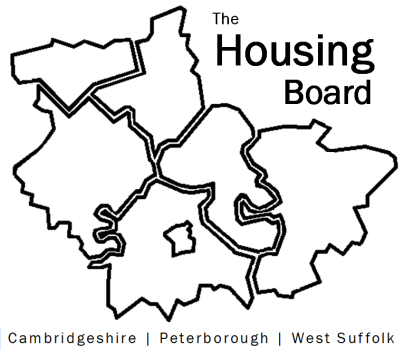 Cambridgeshire | Peterborough | West SuffolkMeeting from 10:00 to 12:00, Friday 4 March 2022To be held online via Microsoft Teams: please open the meeting invite to click on the linkThe Housing Board Cambridgeshire | Peterborough | West SuffolkMeeting from 10:00 to 12:00, Friday 4 March 2022To be held online via Microsoft Teams: please open the meeting invite to click on the linkThe Housing Board Cambridgeshire | Peterborough | West SuffolkMeeting from 10:00 to 12:00, Friday 4 March 2022To be held online via Microsoft Teams: please open the meeting invite to click on the linkThe Housing Board Cambridgeshire | Peterborough | West SuffolkMeeting from 10:00 to 12:00, Friday 4 March 2022To be held online via Microsoft Teams: please open the meeting invite to click on the linkA G E N D AA G E N D AA G E N D AA G E N D AItemItemLeadWelcome/apologies
Actions of previous meeting to approve, and matters arising.  
Meeting papers available at www.cambridgeshireinsight.org.uk/housingboardWelcome/apologies
Actions of previous meeting to approve, and matters arising.  
Meeting papers available at www.cambridgeshireinsight.org.uk/housingboardChair
Dan HornUpdate on local and national strategic work around substance misuse:
The development of local action plan and linked outcomes frameworkThe new National StrategyNew funding which is becoming availableUpdate on local and national strategic work around substance misuse:
The development of local action plan and linked outcomes frameworkThe new National StrategyNew funding which is becoming availableJoe KeeganUpdate on housing involvement in the new delirium pathwayUpdate on housing involvement in the new delirium pathwaySue BeecroftUpdatesMAIC stats and any Covid issues to highlightHRS re-commissioning and partner updateDA accommodation update (if anything to bring)UpdatesMAIC stats and any Covid issues to highlightHRS re-commissioning and partner updateDA accommodation update (if anything to bring)
All 
Lisa Sparks
Planning for the Housing Board in 2022Review of our current 4 priorities: Is anything missing? What is coming “at us” in 2022? Any areas we should be expanding into?Do we have the right people round the table, and the right links? Who should we invite or link with?Any key collaborations we want to be a part of?Are there any specific projects we want toStartStopContinue?Planning for the Housing Board in 2022Review of our current 4 priorities: Is anything missing? What is coming “at us” in 2022? Any areas we should be expanding into?Do we have the right people round the table, and the right links? Who should we invite or link with?Any key collaborations we want to be a part of?Are there any specific projects we want toStartStopContinue?AOBAOB2022 meeting dates (10am – 12 noon)
1 April
6 May
10 June
1 July
5 August
2 September
7 October
4 November
2 December5 August
2 September
7 October
4 November
2 December